The Dawn of AI-Enhanced Solar Energy SystemsAmit Saxena1*, Vijay Katta2, Shankar Thawkar2 and Atul Barsaiyan21 IPS Academy, Jhabua, M.P. 4576612 Hindustan College of Science & Technology, Mathura, U.P. 281122*Corresponding Author: saxena.electronics@gmail.com1. The Urgency of Energy NeedsThe world is currently facing a significant increase in energy demand due to rapid population growth, urbanization, and industrialization. These demands are currently being met by conventional sources of energy, but these sources are not only causing environmental degradation but are also limited resources, creating concerns about energy security. The recent lack of available coal for energy generation highlights the necessity of finding sustainable and renewable energy solutions to meet these challenges. It is urgent that we focus on finding solutions based on key factors such as sustainability and renewability. Here are some domains on which we can think to find your way. Environmental Concerns: For centuries, fossil fuels like coal, oil, and natural gas have been the dominant energy sources. Unfortunately, burning them releases greenhouse gases, which contribute to global warming and climate change by increasing carbon dioxide levels in the atmosphere. Ecosystem disruptions, rising sea levels, and more frequent extreme weather events underscore the critical importance of transitioning to renewable energy sources with lower carbon footprints.Depletion of Finite Resources: It's common knowledge that fossil fuels are not a sustainable energy source since they are non-renewable and will eventually run out. With the increasing demand for energy worldwide, depending solely on fossil fuels is simply not feasible in the long run. Switching to renewable energy sources is an excellent solution that provides a sustainable and unlimited alternative, which can help reduce the risks of energy insecurity.Energy Security and Independence: Many countries heavily depend on fossil fuel imports, exposing them to geopolitical risks and price volatility in the global energy market. Adopting renewable energy sources, such as solar, wind, and hydropower, promotes energy security and reduces reliance on external energy sources.Health Impacts: Combustion of fossil fuels releases harmful air pollutants, including particulate matter, nitrogen oxides, and sulfur dioxide, which contribute to air pollution and respiratory illnesses. Shifting to clean and renewable energy sources can significantly improve air quality and public health.Job Creation and Economic Opportunities: The transition to renewable energy presents significant economic opportunities. The renewable energy sector creates jobs in manufacturing, installation, maintenance, research, and development. Investing in renewable energy can boost economic growth while contributing to a more sustainable future.Technological Advancements: Rapid advancements in renewable energy technologies, along with declining costs, have made them increasingly competitive with fossil fuels. Embracing renewable energy presents an opportunity to drive innovation, improve energy efficiency, and create a greener, more sustainable world.Sustainable Development Goals: The Ministry of New and Renewable Energy (MNRE) include affordable and clean energy as one of the key goals. Transitioning to renewable energy aligns with these global objectives, fostering sustainable development and improving the quality of life for people worldwide.Social and Environmental Justice: Transitioning to renewable energy can benefit marginalized communities that are disproportionately affected by environmental pollution and climate change. Empowering these communities with access to clean energy can lead to social and environmental justice.2. Solar Energy: Solution to Current Energy challenges Solar energy stands as a beacon of hope in our quest for sustainable and cleaner energy sources. At its heart lies the extraordinary potential of capturing the sun's ceaseless barrage of radiant light and transforming it into tangible power. This abundant and virtually limitless renewable resource offers a gateway to reshape our energy landscape. By leveraging photovoltaic panels or concentrating solar technologies, we are able to harness sunlight and convert it into electricity or heat with remarkable efficiency. The importance of solar energy extends far beyond its technical prowess. It embodies a cleaner, greener future where our energy needs are met without the detrimental emissions that exacerbate climate change. As we tread delicately upon a planet in environmental peril, solar power emerges as a steadfast ally, producing energy without spewing pollutants, mitigating the harmful impacts that fossil fuels have long wrought upon our atmosphere. This transition to solar energy offers a promise of energy independence, a chance to reduce our reliance on finite fossil fuels and volatile global markets. The ability to install solar panels in remote areas empowers communities with electricity where traditional infrastructure might never reach, fostering progress and well-being. As the sun bathes our planet with an astonishing 173,000 terawatts of energy daily, harnessing this remarkable resource has garnered immense attention from researchers and policymakers alike. Solar photovoltaic (PV) technology, which directly converts sunlight into electricity, has been at the forefront of this transformative journey. According to research by International Renewable Energy Agency (IRENA), solar PV capacity witnessed an exponential growth, reaching 713 GW globally by the end of 2020 [1]. This progress has been accelerated by plummeting costs; the cost of solar PV systems has decreased by nearly 90% over the last decade [2]. This phenomenon, known as the Swanson Effect, highlights the correlation between cumulative installed capacity and module price reduction.The importance of solar energy extends beyond its sheer abundance and affordability. It epitomizes an environmentally conscious departure from fossil fuels, significantly mitigating greenhouse gas emissions and combating climate change. A comprehensive analysis conducted by the National Renewable Energy Laboratory (NREL) underscores solar energy's potential to reduce global carbon emissions substantially by 2050 [3]. Furthermore, advancements in solar technology are complemented by innovations in energy storage systems. Research published in the journal "Energy & Environmental Science" details breakthroughs in materials science that enhance the efficiency and cost-effectiveness of energy storage technologies [4]. This synergy between solar generation and cutting-edge storage solutions alleviates the challenges of intermittency and grid stability, paving the way for more widespread solar integration.While solar energy's meteoric rise presents a beacon of hope, it does not come without challenges. Studies like "Intermittent Renewable Energy Sources and Grid Stability" published in the "Energy Procedia" journal emphasize the necessity of grid upgrades to accommodate variable solar output and ensure a reliable energy supply [5]. Moreover, research in "Energy Policy" underscores the significance of well-crafted policies and regulatory frameworks to incentivize solar adoption and stimulate investments in research and development [6]. Collaborative endeavors between researchers, governments, and industries are imperative to overcome these hurdles and maximize the potential of solar energy.When it comes to the construction of a solar cell, it's important to note that the primary material used is crystalline silicon. This setup has two distinct layers: the first, or uppermost layer, is known as the emitter layer, and is made up of an n-type semiconductor. The second layer, known as the base layer, is comprised of a p-type semiconductor. These two layers are sandwiched together, creating a p-n junction between them. To ensure that the solar cell is as efficient as possible, the surface of the cell is coated with an anti-reflection coating, which helps to prevent the loss of energy due to reflection. The details can be seen in figure 1.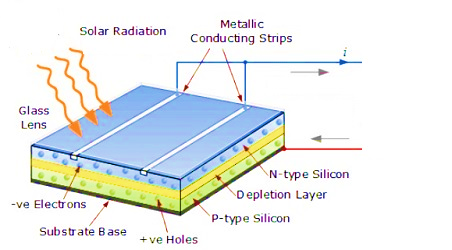 Figure-1 Basic Idea of Solar Cell Construction Fundamentally there are three types of cells based on crystalline structure of the semiconducting materials. Mono-Cyrtal based silicone cellPolycrystal based silicone cellAmorphous based silicone cellTypically, mono-crystal-based silicone is the most efficient among the three types, with an efficiency of around 14-17%. This is due to the pure and defect-free structure of mono crystals. On the other hand, polycrystal-based systems have an efficiency of approximately 13-15% because of the different crystal sizes generation during the solidification process of polycrystals. The lowest efficiency reported, about 5 - 7%, for an amorphous crystal-based system [7]. In order to comprehend how solar energy functions, it's important to first understand the photovoltaic phenomenon. During this process, sunlight rays fall onto the surface of a solar cell where the semiconductor material, a major component of solar cell, absorbs these rays in the form of photons and releases electrons. These electrons then flow as current through the external circuit of the solar cell as DC current.A significant limitation of solar cells in the present condition is their dependency on sunlight for electricity generation. Solar cells are most effective when exposed to direct sunlight, and their efficiency drops significantly during cloudy days or night-time. This intermittency necessitates the integration of energy storage solutions, like batteries, to ensure a consistent power supply. While advancements have been made in improving efficiency and reducing costs, the overall effectiveness of solar cells is still closely tied to weather conditions and the availability of sunlight, making them less reliable for applications requiring uninterrupted power in all circumstances.3. Artificial Intelligence (AI): A Brief Introduction Artificial Intelligence (AI) stands as a transformative and fundamental force in the present context, holding immense importance across various domains. At its core, AI refers to the simulation of human intelligence processes by machines, allowing them to acquire knowledge, reason, learn from experience, and perform tasks that typically require human intelligence. This technology's significance lies in its ability to process and analyze vast amounts of data swiftly, leading to insights that drive informed decision-making. In fields like healthcare, AI aids in diagnosing diseases and developing personalized treatment plans. In finance, it enables predictive analytics for market trends and risk assessment. Industries such as manufacturing benefit from AI-driven automation, enhancing efficiency and precision. The rise of AI-powered chatbots and virtual assistants is revolutionizing customer service and communication. Moreover, AI's role in autonomous vehicles and robotics is reshaping transportation and industry landscapes. As AI continues to evolve, addressing challenges like bias and ethics becomes pivotal. Its importance extends to shaping our future, from the way we work and interact to how we solve complex global challenges, making it an indispensable element of the contemporary world.In this chapter my intention to explain the future application of AI in the filed of Solar cells. But to complete the understanding of AI here the fundamental and importance of AI is discussed. Fundamentals of AIAI is founded on a set of core principles and technologies that enable machines to simulate human cognitive functions. These include:Machine Learning (ML): Machine Learning (ML) is an important aspect of Artificial Intelligence (AI) that centres on the design and development of algorithms and models enabling computers to acquire knowledge from data and enhance their performance through iterative processes. The field encompasses a range of methodologies, including supervised learning, unsupervised learning, and reinforcement learning, which facilitate the ability of machines to discern patterns, generate predictions, and automate decision-making processes.Neural Networks: Neural networks are a fundamental concept within AI, inspired by the human brain's neural connections. These artificial neural networks consist of interconnected nodes (neurons) organized in layers, allowing machines to process complex data and solve tasks like image and speech recognition, natural language understanding, and playing games.Natural Language Processing (NLP): NLP is a crucial subfield of AI that focuses on enabling computers to understand, interpret, and generate human language. It involves tasks such as language translation, sentiment analysis, chatbots, and virtual assistants, making human-computer interactions more natural and efficient.Computer Vision: Computer vision deals with enabling machines to interpret and understand visual information from images and videos. It empowers AI systems to identify objects, people, places, and detect patterns, which finds applications in areas like autonomous vehicles, surveillance, medical imaging, and augmented reality.Robotics: AI and robotics intersect to create autonomous machines known as robots. These robots can sense and interact with their environment, make decisions based on data, and execute tasks with precision. AI-driven robotics finds applications in manufacturing, logistics, healthcare, exploration, and other domains.Knowledge Representation and Reasoning: AI systems require a way to store and process knowledge to make informed decisions. Knowledge representation involves structuring information in a manner understandable to computers, while reasoning mechanisms enable machines to derive logical conclusions from the given knowledge.Expert Systems: Expert systems are AI applications that mimic the decision-making abilities of human experts in specific domains. They use a knowledge base and rules to provide recommendations and solutions for complex problems.Search Algorithms: In AI, search algorithms help find the best possible solutions within a vast problem space. These algorithms are used in applications such as route planning, game-playing, and optimization problems.Planning and Decision Making: AI systems often involve planning and decision-making components that help them determine the most optimal sequence of actions to achieve specific goals or objectives.Machine Vision and Perception: This aspect of AI deals with enabling machines to perceive and interpret the world through sensors and cameras, allowing them to gather data and interact with their surroundings.Understanding these fundamentals of AI lays the groundwork for developing sophisticated AI applications and systems that can perform tasks intelligently, automate processes, and enhance human-machine interactions across various industries and domains.Importance of AI in the Present ContextData-Driven Insights: Data-driven insights in Artificial Intelligence (AI) refer to the process of deriving valuable and actionable information from large and complex datasets using AI techniques. This concept revolves around utilizing data as a strategic asset to uncover patterns, trends, correlations, and hidden knowledge that can inform decision-making, enhance understanding, and drive improvements in various domains. Data-driven insights are at the core of how AI transforms raw data into meaningful information. Automation and Efficiency: AI-driven automation streamlines repetitive tasks across industries, enhancing efficiency and reducing human error. This is particularly relevant in manufacturing, logistics, and customer service.Healthcare Advancements: Healthcare advancements through Artificial Intelligence (AI) represent a transformative shift in how medical care is delivered, from diagnosis and treatment to patient monitoring and drug discovery. AI-driven technologies have the potential to revolutionize healthcare by enhancing accuracy, efficiency, and patient outcomes. The concept of healthcare advancements through AI involves the integration of AI techniques and technologies into various aspects of healthcare to improve patient care, streamline processes, and accelerate medical research. Autonomous Systems: AI is a cornerstone of autonomous vehicles, drones, and robots. These systems have the potential to reshape transportation, logistics, and even space exploration.Natural Language Interaction: NLP and voice recognition technologies have given rise to virtual assistants like Siri, Alexa, and Google Assistant, transforming how humans interact with technology.Environmental Impact: Artificial Intelligence (AI) is playing an increasingly significant role in addressing environmental challenges and promoting sustainability. The concept of AI in environmental impact refers to the application of AI technologies to monitor, manage, and mitigate environmental issues, contributing to more informed decision-making and the development of innovative solutions for a greener and more sustainable future. Scientific Research: AI aids researchers in analyzing complex datasets, accelerating discoveries in fields such as astronomy, particle physics, and drug development.4. The Role of AI in the Future of Solar CellsWith the increasing energy demand, the market for solar power is increasing day by day. Taking a step further in this direction, now with Artificial Intelligence (AI), this solar energy sector is touching new heights of success. Using this AI, revolutionary changes are coming in the field of solar energy production and its management. With the use of AI technology, the cost in this area can also be reduced.Although solar energy has existed in society for a long time, it could not be widely used due to many reasons, such as cost, lack of efficiency and time of availability of sunlight. But over time scientific research has reduced some of our problems such as the efficiency and cost of solar cells to a great extent. These are some basic reasons why in the recent past the installation of solar cells has become very popular in various locations (commercially/ noncommercially). Even the various government schemes and subsidies for installation of solar cells made it a more attractive option to reduce the electricity bills.The Need for AI in Energy and UtilitiesThe application of artificial intelligence (AI) is progressively expanding within the energy and utility industries. Artificial intelligence (AI) offers a viable approach to meet this requirement effectively. Additionally, it has the potential to mitigate the environmental consequences associated with the generation, storage, and distribution of energy. Artificial intelligence enables the facilitation of process automation, the identification of patterns, the analysis of data, and the forecasting of demand.Furthermore, artificial intelligence has the capability to detect and predict prospective challenges pertaining to energy infrastructure, while also providing astute resolutions. The potential exists for energy and utility providers to enhance their systems through the utilisation of artificial intelligence (AI), resulting in improved efficiency, reliability, and cost-effectiveness.Artificial intelligence (AI) algorithms possess the capability to effectively examine historical data, weather patterns, and other pertinent data sources in order to make precise predictions regarding energy consumption, exhibiting a notable level of accuracy. The utilisation of this tool aids energy suppliers in making well-informed decisions pertaining to the planning and allocation of resources, hence mitigating energy wastage and reducing overall costs. By using the capabilities of this robust predictive analysis, energy suppliers are able to enhance the effectiveness of resource management, so contributing to the establishment of a more sustainable energy landscape. By utilising this sophisticated technology, energy companies may enhance their ability to forecast use, reduce inefficiencies, and optimise operational efficiency. In conclusion, this will result in a heightened level of dependability, efficiency in terms of expenditure, and long-term viability in the realm of energy prospects.The energy and utilities business is poised for a promising future as technological advancements continue to unfold. The utilisation of cutting-edge inventions can contribute to the establishment of a more sustainable planet for future generations. The potential for advancement is boundless, ranging from the utilisation of sustainable energy sources to the implementation of state-of-the-art energy storage technologies. Given the dynamic nature of the current environment, the potential for achieving a more environmentally friendly and sustainable future is readily attainable.Artificial intelligence applications in the energy sectorThe energy sector is experiencing significant evolution, driven by emerging technologies and the demand for cost-effective and efficient solutions. As a result, the sector is constantly exploring innovative approaches to deliver energy solutions. In this context, artificial intelligence (AI) plays a substantial role.Demand Response and Load Forecasting: Artificial intelligence (AI) algorithms are employed for the purpose of predicting patterns of power demand and load forecasting. This application allows utilities to enhance the optimisation of energy distribution and improve their ability to successfully manage peak demand. This mechanism facilitates the equilibrium between supply and demand, hence mitigating the risk of grid instability. Artificial intelligence (AI) has the potential to enhance the operational efficiency of energy suppliers by facilitating improved resource planning and allocation. This, in turn, can result in a reduction in energy waste and a subsequent decrease in costs. Through the analysis of historical data, weather patterns, and other pertinent elements, artificial intelligence (AI) possesses the capability to create precise predictions regarding energy consumption. This enables energy suppliers to make informed decisions that optimise efficiency and mitigate energy wastage. The implementation of sustainable energy practises not only contributes to the development of a more environmentally friendly energy system but also yields financial benefits.Smart Grid Optimization: AI is employed in optimizing the operation of smart grids, which integrate various energy resources and demand-side management techniques. AI algorithms can control energy flows, monitor grid health, and detect and respond to faults in real-time, ensuring a stable and resilient electricity distribution system.Revolutionizing Energy Production with AI-driven Optimization and ReliabilityThe optimisation of energy production is a critical area of study and research. Artificial intelligence (AI) has the potential to enhance energy production and efficiency through the analysis of data pertaining to energy generation, use, and transmission. The use of this approach facilitates the mitigation of inefficiencies, enhances the reliability of the energy provision, and mitigates the risk of power outages.Through the use of artificial intelligence (AI), energy producers have the ability to enhance the efficiency of their energy production systems. This optimisation process aims to secure the provision of a dependable and economically viable energy supply, while also promoting the responsible management of energy consumption in an environmentally conscious way.Optimisation of Energy Storage:By leveraging its capacity to analyze energy consumption patterns and assimilate weather forecasts, AI proves invaluable in optimizing energy storage systems and minimizing energy waste, thus leading to substantial cost savings. The incorporation of AI in energy storage enhances its efficiency, curtails wastage, and promotes cost-effectiveness. Ultimately, this translates into a significant reduction in overall energy expenditures, as energy is judiciously stored and utilized with utmost economy and effectiveness.AI-Driven Asset MaintenanceThe operations of energy firms have been altered by AI-powered energy infrastructure monitoring, which makes it possible to proactively identify potential difficulties before they develop into serious concerns. With this development, less downtime, cheaper maintenance, and greater security are all possible. AI equips energy firms to improve efficiency and safety through preemptive measures and real-time monitoring. It is essential to use AI-driven energy infrastructure monitoring in order to improve security, maximise efficiency, and reduce costs.Enhancing Energy Grid Management through AIAI plays a crucial role in managing the energy grid, ensuring a reliable and uninterrupted energy supply even during peak demand periods. By optimizing energy grid operations, AI effectively reduces costs and enhances overall efficiency.Furthermore, AI contributes to grid optimization, enabling the projection of future energy demands and ensuring optimal efficiency. During high-demand periods, AI proves invaluable in maintaining the grid's reliability and efficiency. It achieves this by actively controlling voltage and frequency levels, continuously monitoring grid conditions, and making real-time adjustments to maintain stable power quality and avoid disruptions.AI's capabilities also extend to aiding in planning grid expansion and upgrades. By analyzing historical data, growth projections, and other pertinent factors, AI empowers utilities to make well-informed decisions on infrastructure development. Smart grids, integrated with AI techniques, experience improved operational efficiency, heightened grid stability, and increased resilience. Through the integration of data analytics, machine learning, and real-time control, AI facilitates the transformation of conventional power grids into intelligent and sustainable systems.Solar-powered transportation:The potential of solar-powered transportation to optimise the efficiency and functionality of solar-powered vehicles renders it akin to an artificial intelligence implementation.Artificial intelligence (AI) algorithms have the potential to optimise the efficiency of solar-powered transportation systems through the management of power flow and energy storage in these vehicles. Moreover, artificial intelligence has the capability to forecast energy demand and consumption trends, hence facilitating the system's capacity to adjust to the constantly fluctuating energy availability. Through the use of this strategy, the reduction of energy waste may be achieved, hence enabling cars to run at their optimal efficiency.Artificial intelligence (AI) has the potential to be integrated into solar-powered transportation systems, enabling the development of self-driving and autonomous vehicles. This integration holds the promise of significantly enhancing both efficiency and safety within the transportation sector. The integration of artificial intelligence (AI) into solar-powered transportation systems has the potential to revolutionise transportation methods, offering a sustainable and ecologically conscious alternative that is in line with international objectives to reduce carbon emissions and address the challenges posed by climate change.Artificial intelligence (AI) has the potential to enhance the optimisation of solar energy capture and utilisation, improve vehicle fuel efficiency, and reduce the emission of pollutants. The utilisation of artificial intelligence (AI) in solar transportation holds the potential to foster a future characterised by enhanced cleanliness and sustainability.Carbon footprint reduction:The use of artificial intelligence (AI) applications has experienced a surge in popularity in recent years due to its potential in mitigating carbon footprints. Artificial intelligence (AI) technologies, such as machine learning, computer vision, natural language processing, and cloud computing, have the potential to substantially mitigate emissions in the context of large-scale operations.Artificial intelligence (AI) has the potential to enhance energy utilisation via the use of intelligent and efficient strategies. Through the utilisation of real-time energy consumption monitoring and control, artificial intelligence (AI) has the potential to mitigate the necessity for manual work and curtail energy usage.Furthermore, it has the capability to automate many processes, hence enhancing energy efficiency in manufacturing operations, leading to a reduction in emissions and an overall improvement in energy efficiency. Artificial intelligence (AI) has the potential to contribute to the identification of trends in energy use, hence enhancing the efficiency and effectiveness of energy utilisation.Additionally, it may be utilised to enhance comprehension of user behaviour and offer valuable insights into strategies for mitigating carbon footprints in subsequent periods. The utilisation of artificial intelligence (AI) has significant promise in reducing carbon emissions, with the potential for further expansion as technological advancements continue to unfold.Electric Vehicle Charging Optimization: AI algorithms are employed to optimize the charging of electric vehicles, considering factors like electricity demand, renewable energy availability, and user preferences to minimize charging costs and grid stress.The Efficiency of Energy UseArtificial intelligence (AI) have the capacity to fundamentally transform the use and regulation of energy. Artificial intelligence (AI) has the potential to analyse data pertaining to energy consumption patterns in order to identify instances of inefficiency. Artificial intelligence (AI) has the potential to assist in the identification of energy waste causes, including but not limited to inefficient equipment, inefficient processes, and human error. Artificial intelligence (AI) exhibits promising capabilities in detecting instances of energy theft and addressing other energy-related issues, so contributing to the enhancement of energy sustainability and efficiency.Google DeepMind   The contributions of Google DeepMind in the energy industry are significantly transforming the processes of energy generation, distribution, and consumption. Google DeepMind is contributing to the promotion of a sustainable future for the global community via its efforts in driving technical advancements and enhancing the sustainability of energy systems. Google DeepMind is actively engaged in enhancing energy efficiency and reducing expenses, hence increasing the accessibility and affordability of energy resources. The groundbreaking work of Google DeepMind is contributing to the advancement of the energy business, therefore facilitating progress towards a more sustainable future.Artificial Intelligence Methods for Solar Energy UseBased on a recent survey, a significant majority (exceeding 90%) of individuals employed in the renewable energy industry are actively employing digitalization and automation strategies to capitalise on the manifold advantages they provide. Artificial intelligence (AI) is utilised to enhance the efficiency of incorporating renewable energy sources, such as solar and wind, into the electrical grid. Artificial intelligence (AI) algorithms possess the capability to forecast the generation of renewable energy, optimise energy storage systems, and effectively handle the intermittent characteristics of renewable energy sources, so facilitating a seamless shift towards more sustainable and environmentally friendly energy alternatives.Under the guidance of proper leadership, these specialists are capitalising on the opportunities presented by automation and digitization in order to maintain competitiveness in the contemporary energy landscape. Through the utilisation of cutting-edge digital technology, individuals are actively facilitating the progression towards a future characterised by boundless potentialities.The energy sector may leverage artificial intelligence (AI) in two main manners: through automated decision-making and through decision-making helped by AI. Automated decision-making refers to the process in which choices are made by AI-driven systems autonomously, without the need for human intervention. On the other hand, the utilisation of artificial intelligence (AI) in assisted decision-making endeavours to assist human decision-makers through the provision of valuable insights and suggestions. Both methodologies have the potential to boost energy production and consumption via the optimisation of efficiency and effectiveness.Automated decision-making refers to the utilisation of artificial intelligence (AI) algorithms for the purpose of analysing extensive volumes of data and then making decisions based on the outcomes of this analysis. An instance of employing artificial intelligence (AI) within the energy industry is the optimisation of indoor temperature settings in a building, which is determined by considering factors such as occupancy patterns, weather conditions, and energy usage data. The use of an artificial intelligence (AI) system enables the analysis of data obtained from a diverse range of sensors within a building, including temperature, motion, and light sensors. This analysis facilitates the identification of ideal temperature settings for distinct sections within the structure. This optimisation has the potential to result in significant energy savings and a reduction of carbon emissions through the reduction of energy usage and HVAC expenses.Aided decision-making is a robust mechanism that leverages artificial intelligence (AI) to enhance the decision-making capabilities of human individuals, resulting in improved choice outcomes. Through the analysis of data, artificial intelligence (AI) systems has the capability to discover specific areas that might be enhanced and afterwards offer recommendations for improving operations.For example, an artificial intelligence (AI) system has the capability to analyse energy consumption data in order to identify specific areas that might potentially see improvements in energy efficiency. Subsequently, decision-makers may seek guidance from the system on the optimisation of energy efficiency in certain domains, hence facilitating the enhancement of their decision-making processes for their respective organisations.Both methodologies can serve as potent instruments for enhancing the efficiency and efficacy of energy production and use. While aided decision-making may enhance the decision-making process for human decision-makers by providing them with data-driven insights and ideas, automated decision-making can reduce the reliance on human intervention and enhance operational efficiency.Artificial intelligence (AI) has the potential to enhance the design phase of solar energy systems by optimising the architecture and configuration to achieve optimal energy output. Artificial intelligence (AI) has the capability to provide recommendations for the most suitable system size and components, taking into account the unique energy requirements and geographical location.6. Empowering Solar Installations: Optimizing Performance and Cost-efficiency with Machine Learning AlgorithmsThe Integration of machine learning algorithms in solar installations marks a revolutionary technological leap that is reshaping the utilization and management of solar energy. These algorithms enable the precise determination of optimal parameters for solar panel placement, such as roof tilt angle, orientation, and positioning.By analyzing topography, geographic data, and meteorological trends, machine learning algorithms identify the most advantageous sites for solar panel installations. Solar installers can leverage this capability to significantly enhance the efficiency and cost-effectiveness of their installations, paving the way for a more sustainable and renewable energy future.AI-Driven Site Selection: Optimizing Solar Panel Installations for Maximum Efficiency and Cost-effectivenessMachine learning algorithms has the capability to examine a multitude of variables such as weather patterns, solar radiation levels, and topographical data in order to facilitate the identification of optimal and economically viable sites for the installation of solar panels. Incorporating advanced artificial intelligence technology, these algorithms possess the capability to evaluate and contrast many aspects in order to ascertain the optimal configuration for each installation. The primary objective is to optimise the energy generation capacity of solar panel systems by taking into account several variables in order to maximise energy efficiency.Design optimisation: Design optimisation involves taking advantage of machine learning techniques to enhance the design of solar panel systems, encompassing the determination of the optimal quantity and configuration of panels. By leveraging the capabilities of Machine Learning, engineers and designers are able to efficiently and precisely ascertain the optimal configuration of panels in order to optimise energy generation.Prediction of performance:  The utilisation of machine learning algorithms is progressively gaining popularity in the domain of forecasting the performance of solar panel installations. Machine learning algorithms have the capability to identify possible issues and enhance maintenance plans through the utilisation of data, including solar radiation levels and weather patterns. By implementing this approach, one may optimise the operational efficiency of solar panel systems. Furthermore, the utilisation of machine learning algorithms can facilitate the detection of trends in performance, hence enabling the making of well-informed decisions pertaining to maintenance and installations. The use of machine learning algorithms has the potential to greatly enhance the performance of solar panel installations.Unmanned aerial vehicle (UAV) technology for solar panel inspection.In relation to artificial intelligence and solar energy, it is reasonable to anticipate a growing integration of robotics technology. One illustrative instance is the utilisation of remote inspection and maintenance operations as a means of assistance. Envision a scenario where several independent unmanned aerial vehicle (UAV) drones are actively involved in continuous examination of solar panels, with the assistance of artificial intelligence. Drones, in conjunction with machine vision technologies, now fulfil a crucial function in the realm of solar panel inspections. This is due to their capacity to gather data at a minimum of 50 times the speed of manual techniques, hence enhancing operational safety. Drones provide the capability to facilitate the identification of manufacturing faults, fractures, and other pertinent concerns by means of data collection via specialised thermal cameras. The aforementioned data is subsequently examined by artificial intelligence-driven systems in order to evaluate the magnitude of the issue.ML methods for fault detection: The utilisation of machine learning techniques is employed for the purpose of identifying defective cells inside the solar panel, through the application of classification and clustering algorithms. Researchers are currently engaged in ongoing experimentation with various machine learning-based algorithms in order to identify the most optimal solution for this particular problem. An SVM classification approach was developed by a team of researchers from Malaysia to identify microcrack faults in multi-crystalline solar cells. The system achieved an accuracy rate over 88%. Furthermore, it is probable that the performance of the system will enhance with an increase in the number of training champions.AI-Enabled Market Expansion: Leveraging Data Analytics to Drive Growth in the Renewable Energy Artificial intelligence (AI) is assuming a crucial role in the expansion of the renewable energy business by leveraging data analytics. Through the use of sophisticated machine learning algorithms, the renewable energy industry has the capacity to examine massive volumes of data pertaining to energy consumption, production, and market patterns. This enables providers to enhance their offerings, devise novel business models, and efficiently target new clients. The ongoing development of artificial intelligence (AI) holds the potential to facilitate more advancements and stimulate progress within the renewable energy sector, therefore making a substantial contribution towards a more sustainable and environmentally friendly future.7. Future Applications of AI-Enhanced Solar CellsThe marriage of AI and solar cells opens up a myriad of possibilities for the future of energy production:Smart Cities: AI-integrated solar panels can power smart cities, optimizing energy consumption and reducing carbon footprints on a large scale.Autonomous Solar Farms: AI-driven robots and drones can maintain and clean solar panels, ensuring optimal performance without human intervention.Wearable Solar Technology: AI-optimized solar cells can be integrated into wearable devices, allowing individuals to harness solar energy for personal use.Space Exploration: AI-enhanced solar cells could provide sustainable energy solutions for future space missions and space colonies.Solar Panel Efficiency: AI algorithms are employed to optimize the orientation and tracking of solar panels based on weather conditions, sun position, and shading patterns. By dynamically adjusting the panel angles, AI maximizes the amount of sunlight captured, increasing the overall energy output of the solar system.Predictive Analytics for Solar Irradiance: AI is used to predict solar irradiance levels based on historical weather data and satellite imagery. These predictions help solar power plants anticipate changes in sunlight availability and plan for potential fluctuations in energy generation.AI-Enabled Solar Design Tools: AI will revolutionize solar system design with tools that automatically generate optimized layouts for solar farms, rooftop installations, and other solar projects. These tools will consider local factors like shading, geography, and energy demand to maximize energy production.Autonomous Solar Operations and Maintenance: AI-powered drones and robots will conduct autonomous inspections and maintenance of solar installations. These AI-driven systems will streamline and optimize maintenance tasks, reducing costs and human intervention.Autonomous Solar Operations and Maintenance: AI-powered drones and robots will conduct autonomous inspections and maintenance of solar installations. These AI-driven systems will streamline and optimize maintenance tasks, reducing costs and human.ConclusionAs the world grapples with the pressing need for sustainable energy, solar power, bolstered by AI-driven advancements and biopolymer electrolytes, emerges as a beacon of hope. The future of solar energy systems holds great promise in ensuring a greener, cleaner, and more resilient world. With continued research, development, and global collaboration, AI-empowered solar cells have the potential to revolutionize our energy landscape and steer us toward a brighter and more sustainable future.References:[1] IRENA. (2021). Renewable Capacity Statistics 2021. International Renewable Energy Agency. [2] REN21. (2021). Renewables 2021 Global Status Report. Renewable Energy Policy Network for the 21st Century. [3] NREL. (2020). Solar Futures Study. National Renewable Energy Laboratory. [4] Dunn, B., Kamath, H., & Tarascon, J. M. (2011). Electrical Energy Storage for the Grid: A Battery of Choices. Energy & Environmental Science, 4(9), 3381-3390. [5] Zare, K., & Narimani, M. R. (2011). Intermittent Renewable Energy Sources and Grid Stability. Energy Procedia, 12, 1190-1197. [6] Sovacool, B. K. (2009). The Importance of Governance and Institutions to the Success of Solar Photovoltaic Scaling up Policies. Energy Policy, 37(8), 2847-2854.[7] https://electricalengineering123.com/solar-cell-construction-working-principle/ 